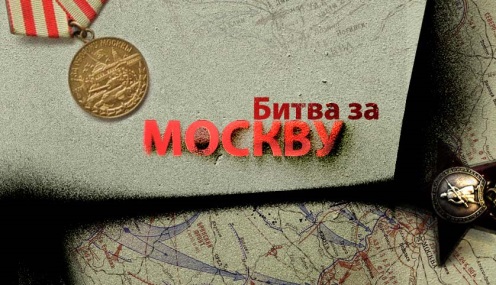 Открытое «Весеннее» первенство СДЮШСОР по легкоатлетическому кроссу, в честь  75-летия битвы под Москвой,30 апреля 2016 г.ИТОГОВЫЙ ПРОТОКОЛ  № 3мальчики2006-2007 г. рождения            дистанция   300  метровГлавный судья соревнований                            А.В. КалашниковСекретарь                           С.А.ЛевовИтоговоеместоФамилия, имяучастникаГодрожд.Тренер (учительфиз-ры)ШколаВремя1Правдивцев Матвей2007Громова Т.ВГимназия54,62Мыльников Степан2006Громова Т.В.Гимназия55,23Красавин Давид2006Коханов С.Ю.СОШ №256,24Григорович Илья2006Доманова С.И.Гимназия57,25Милащенко Данил2006Стежка Д.Ю.СДЮСШОР57,46КурановМаксим2006Коханов С.Ю.СОШ №257,57Сецков Даниил2006Стежка Д.Ю.СДЮСШОР57,98Симонов Сергей2007Корнеев А.А.СДЮСШОР58,59АвагянАрамис2006Стежка Д.Ю.СДЮСШОР58,810Емельянов Артем2006Стежка Д.Ю.СДЮСШОР58,911Михеев Артем2006Михеева Н.Ю.СДЮСШОР59,212Милкомановичус Александр2006Громова Т.В.Гимназия59,813Дьяченко Дмитрий2006Стежка Д.Ю.СДЮСШОР1.00,014Кудишкин Артем2007Громова Т.В.Гимназия1.00,715Курбанмуратов Рустам2006Стежка Д.Ю.СДЮСШОР1.01,616Тихомиров Николай2006Громова Т.В.Гимназия1.02,017Думбравану Даниил2006Стежка Д.Ю.СДЮСШОР1.02,818Юшин Илья2007Громова Т.В.Гимназия1.03,319Богословский Михаил2007Корнеев А.А.СДЮСШОР1.04,220Маштаков Руслан2006Христофорова Е.М.СОШ №21.04,421Киструга Анатолий2006Коханов С.Ю.СОШ №21.04,822Жаворонков Даниил  2006Стежка Д.Ю.СДЮСШОР1.05,423ГимаевАлим2007Корнеев А.А.СДЮСШОР1.06,024Резунов Дмитрий2006Громова Т.В.Гимназия1.06,2